SKYLAND GENERAL IMPROVEMENT DISTRICTBoard of TrusteesMeeting Minutes for May 21, 2020TeleconferenceChair Lavo called the meeting to order at 3:05 pmQuorum was established – Trustees present: Gibb, Peel, Nyre, Lavo, SydneyDue to COVID-19 restrictions imposed by State and Local government, the meeting was held by teleconference, per NV regulations.  A number of people called in but were not identified.   PUBLIC FORUM:  No public comments were offeredACTION ITEMS:Minutes from the Feb. 19th, 2020 meeting were approved 5-0.The tentative 2020/2021 budget was discussed. Peel noted some corrections were made based on review comments from the prior meeting. Gibb wanted to make sure the Election expenses were included.   Election expenses will be incurred due to the number of candidates running vs. the number of Board seats available.  The expenses could be between $7-9K.  Gibb motioned to approve the 2020/2021 budget, Peel seconded.  Motion was approved 5-0.  No public comments were offered.The GID Certificates of Deposit were discussed and whether roll them over with a different maturity or not. Peel stated 1 CD matured ($115,000) on 5/14 and discussed options with Fidelity.  Interest rates are very low for shorter terms with minimal difference in returns between the CD and Money Market accounts; so Peel allowed the transfer the funding to the GID’s Money Market account to allow for potential use on the fence project in 2020.  Gibb noted that the Money Market will still earn interest and that now both CD’s have been rolled over into the Money Market account.  All Trustees agreed.  No public comments were offered.Reimbursement of Google and administrative related expenses for the email database, Go to Meeting expenses and budget related submittal was discussed.  Lavo proposed trustees be reimbursed for these expenses since credit cards are required to pay. No public comment was offered. Gibb moved to have these expenses reimbursed by the GID. Nyre seconded.  Motion was approved 5-0.The status of the fence permit application was discussed.  Nyre summarized status since January 2020 from the NDOT letter to the GID as well as responses to their comments.  Gibb asked about the soils report and it was stated the report will be requested and provided with the submittal of the permit.  Gibb asked about the submittal documents and whether the project description was adequately clear.  Nyre explained that only 1 emergency exit was being proposed.  Gibb also asked about item 4.a. on the Drainage Information Form.  Nyre explained it was likely associated with the requirement to re-grade and pave from where Myron Drive ends through to Hwy 50 and the drainage requirements associated with that effort.  Peel was confused as to where the emergency gate was planned to be located.  Nyre explained where the gate is currently proposed per the plans. Peel also inquired about the proposed berm and the need for an encroachment permit.  Nyre reiterated that the encroachment permit was a requirement of the overall permit process.  Sidney also emphasized the need to ensure clarity as to how many emergence exits were being proposed.  A member of the public inquired where we were in the permitting process.  Nyre explained that a request for approval to submit the permit would be proposed in this meeting. Nyre also requested all members of the Board review the draft 287 page “Project Manual” developed by RO Anderson and provide comments for editing and further review by the GID’s lawyer.  Nyre moved to request approval to direct RO Anderson formally submit the permit.  Sidney seconded and motion was approved 5-0.July 4th Holiday security was discussed.  There is no certainty as to what will happen with respect to COVID-19 restrictions.  Lavo discussed what was done last year and whether more than 1 day should be covered.  Gibb suggested we do what was done last year and Nyre agreed.  Nyre expressed concern about what the public might do if Zephyr Cove Resort remains closed and people look to our beach as an alternative that weekend.  Sidney also agrees with what was done last year and whether we should also consider alternative plans to expand security.  Gibb noted that the permit to post no parking signs did not take long to obtain.  Lavo requested opinions as to whether more than 1 day of security be considered.  Gibb was not convinced that a second day of security was necessary.  Peel noted that Skyland residents could easily over crowd the beach if more residents are in town for the weekend and what our policy would be.  Nyre  stated the situation was fluid due to lack of future guidance from the Government. Lavo review the cost for security last year and suggested people should follow their own guidelines.  No Public comment was discernable.  Gibb will follow up with the application and circle back to Kevin if help is needed. Lavo moved for a vote on implementing the same security and parking plan as last year ($1000 for signage and $1000 for 2 security personnel for 10 hrs for 1 day). Nyre seconded. Motion as approved 5-0.  Sidney mentioned the potential need for a special COVID-19 sign to make people aware they should follow current government guidance.  Gibb mentioned that help with the language might be available and would follow up with Lavo.  Sidney suggested such signage remain in place so long as the Government imposes COVID-19 restrictions.  Gibb and Peel agreed and suggested the signage should do up as soon as available.  Peel asked for discussion relative to the GID providing trash cans and portable lavatory at the beach this year.  Lavo expressed concern with past misuse of these resources in the past by contractors and renters.  Kim Pittman commented on this and suggested that the lavatory should be available as in the past. Gibb suggested some external guidance might be available on this.  Peel noted many times there was no dumpster in the past.  Peel and Gibb noted that a lavatory was provided fairly consistently in the past and that people need to be reminded to use it properly. Lavo will follow-up and plan additional discussion in the June meeting.  Kim Pittman again commented that a small lock could be used to ensure residents only use the lavatory.  Lavo thanked those who helped get the entrance lights up and running at no cost to the GID.  Beach cleanup was performed and Lavo thanked those who participated.Peel complimented Sidney on the redesign of the GID website and suggested a section of the website where Trustee candidates can post a BIO.  Lavo noted that the election people are doing something already on the County website.  Gibb suggested election information and relevant links be posted on our website.The next meeting was proposed to be 6/18/20 @ 3pm (depending on Library availability).     No additional reports given.      Meeting was adjourned at 4:13pm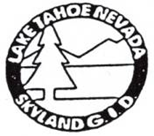 Skyland General Improvement DistrictBoard of TrusteesCathy Gibb, TrusteeDavid Nyre, SecretaryLarry Sidney, TrusteeJohn Peel, TreasurerKevin Lavo, ChairWebsite: http://www.skylandgid.org